DARIUS EARNEST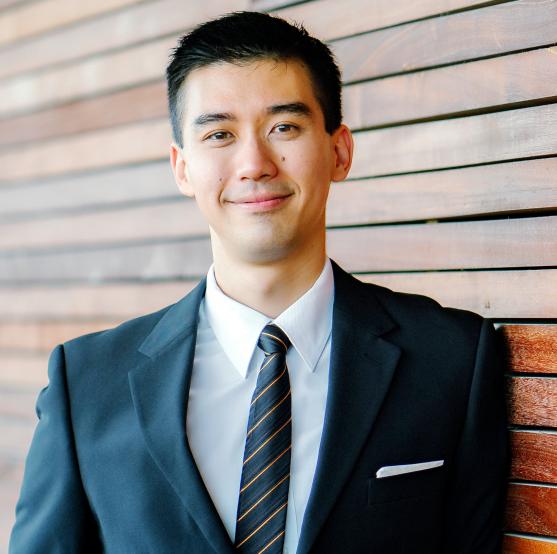 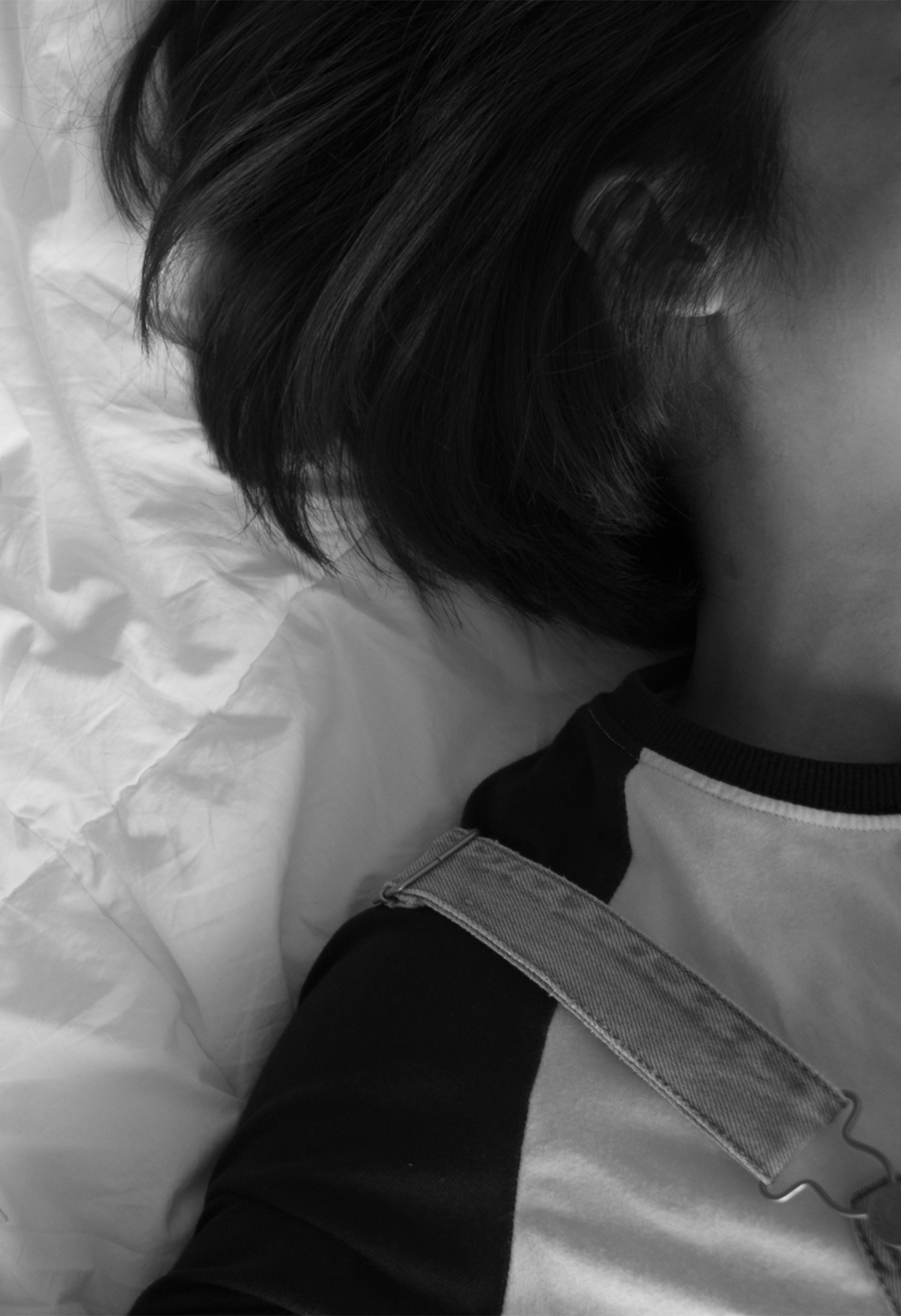 PROJECT MANAGERTOMr. Employer Manager Company Name03 June 2017Sir / MadamLorem ipsum dolor sit amet, consectetuer adipiscing elit, sed diam nonummy nibh euismod tincidunt ut laoreet dolore magna aliquam erat volutpat. Ut wisi enim ad minim veniam, quis nostrud exerci tation ullamcorper suscip- it lobortis nisl ut aliquip ex ea commodo consequat.Lorem ipsum dolor sit amet, cons ectetuer adipiscing elit, sed diam nonummy nibh euismod tincidunt ut laoreet dolore magna aliquam erat volutpat. Ut wisi enim ad minim veniam.Lorem ipsum dolor sit amet, consectetuer adipiscing elit, sed diam nonummy nibh euismod tincidunt ut laoreet dolore magna aliquam erat volutpat.Ut wisi enim ad minim veniam, quis nostrud exerci tation ullamcorper suscipit lobortis nisl ut aliquip ex ea commo- do consequat. Nemo enim ipsam voluptatem quia voluptas sit aspernatur aut odit aut fugit, sed quia consequun- tur magni dolores eos qui ratione voluptatem sequi nesciunt..SincerelyDarius EarnestDARIUS EARNEST